國立嘉義大學「KANO」商標授權申請書申請日期：   年   月   日申請單位資料：1.企業名稱：	                                             2.營利事業登記證字號(請另附影本)：                        3.統一編號：                                                                    4.負責人：              5.聯絡人：     							職稱：	     				電話：	        						傳真：          		6.地址：	                                                        二、申請使用「KANO」商標之產品相關敘述及實體或圖照：申請使用國立嘉義大學「KANO」商標之形式與內容(空白部分如不敷使用，請另紙繕寫或打字）商標：  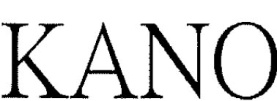 三、申請使用本校「KANO」商標之製造量：                                   產品出廠訂價：                元； 產品總價值：                       元 商議商標授權金：                元；商議衍生利益金：出廠價             %四、申請使用期限：自民國    年     月     日起至民國    年    月    日止。 五、申請機構負責人簽章：					      					        六、會簽及審核：承辦人員研究發展處決    行